Encontre alguém que...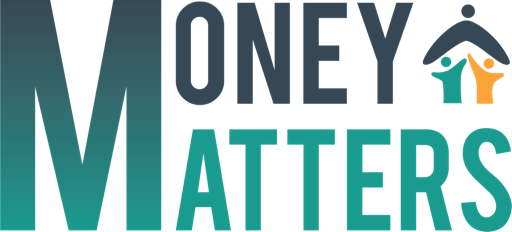 www.moneymattersproject.euVá à sala falar com as pessoas e pergunte-lhes se as seguintes declarações são verdadeiras para elas. Se eles disserem "sim", escrevam o nome deles no quadrado e siga em frente até que tenhas pelo menos um nome em cada quadrado.O apoio da Comissão Europeia à produção desta publicação não constitui um aval ao conteúdo, que reflete apenas as opiniões dos autores, e a Comissão não pode ser responsabilizada por qualquer utilização que possa ser feita das  informações aí contidas.   [Número do projeto: KA204-EADDB377]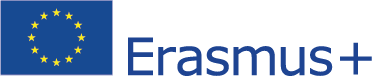  Recurso IO2  1.1... é um Tutor de Aprendizagem Familiar.... tem uma criança adolescente ou crianças.... ensina Numeracia....  pode explicar as taxas de juro.... tem uma criança ou criança entre os 6 e os 12 anos.... ensina Literacia Financeira.... fala mais de 2 línguas.... gosta de ser criativo.